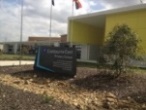 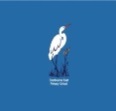 2 Bowyer Avenue, Cranbourne East, 3977 Ph: 59900400  Fax: 59900499
Email:  cranbourne.east.ps@edumail.vic.gov.auCranbourne East Primary School
IMPORTANT INFORMATION – 2020 Years 1 to 6Thank you for considering Cranbourne East Primary School for your child’s enrolment.
We have prepared documentation to assist you in making an informed enrolment decision, and to answer any questions you may have.
If you wish to proceed with your child’s enrolment please visit the Cranbourne East Primary School website – www.cranbourneeastps.vic.edu.au -  click on the Enrolment tab on the main toolbar select, “Year 1-6 Students” – and view and /or download the information required.
If you do not have access to the Internet or a printer, please contact the School Office.
Please note that the Enrolment forms included in this pack are NOT available online as enrolment eligibility needs to be assessed.  Enrolment is dependent on your residential address, and proof thereof as described below.
EVIDENCE REQUIRED UPON ENROLMENTAs our school is zoned, two of the following proof of residency documents should be presented to confirm enrolment eligibility at Cranbourne East Primary School:A Utility Bill listing the name and address of the parent/guardian of the student to be enrolled
eg. electricity; gas or waterA Rates Notice listing the name and address of the parent/guardian of the student to be enrolledA Signed Lease, Contract of Sale or New Home Building Contract listing the name and address of the parent/guardian of the student to be enrolledNOTE: A Driver’s Licence will be required for Proof of Identity.  It cannot be used as proof of residency.The following will not be accepted:Bank StatementHealth Care CardMobile Telephone BillMedicare CardDOCUMENTS ONLINE** (Tabs that require parent action)** School Tour Information
Dates, times and how to book.School Information Booklet 2020
This booklet contains detailed information regarding many aspects of schooling at Cranbourne East Primary School.** School Uniform Information
Uniform supplier PSW (Primary School Wear) location (inc. map); trading hours and uniform price list. We recommend you get in early with your uniform order, as supplies are in high demand at the end and start of each school year.** Canteen List
This sheet includes the current school menu (inc. pricing).  Lunch orders are placed online using Munch Monitors.  Details of how to set up an account with Munch Monitors is included under this tab.** After School Care (applicable if student requires before or after school care)
Details of the Camp Australia Before and After School Care program and how to contact them to register your child and make bookings.